DAYS OF THE WEEKObkroži dneve v tednu.. What day was it yesterday? What day will it be tomorrow? Kateri dan je bil včeraj? Kateri dan bo jutri? 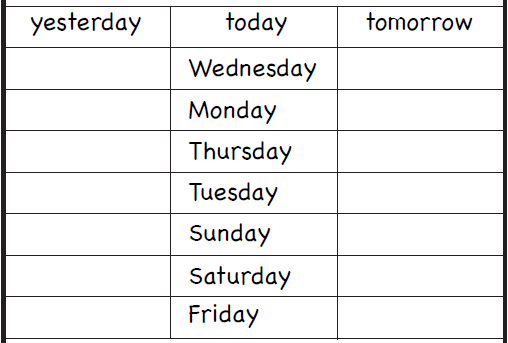  Unscramble the words. Razvozlaj besede. 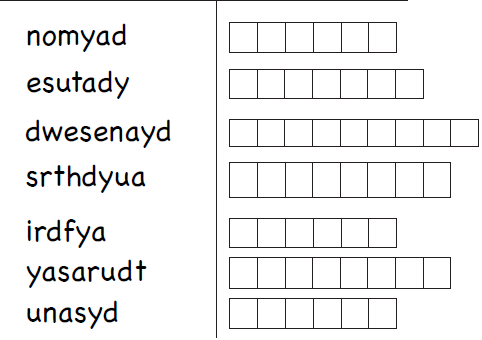 MZRESTAXESONQIVHLKAEUNSATURDAYEMAIURSONSWEDNESDAYUFTPOSDYDZNTMONDAYARDFRIDAYPXEAYEOSYSUIRY